Интеллектуальная викторинаЦели и задачи: Создание условий для более глубокого ознакомления  с основными этапами и событиями Великой Отечественной войны 1941-1945 годов, ее защитниками и их подвигами;Формирование нравственно-патриотических качеств, воспитание любви и уважения к своему народу, к истории своей страны;Развитие творческих способностей и умения работать в  коллективе;Повышение интереса к военной истории, литературе и музыке.Состав команд: 6 человек.Оборудование: компьютер, мультимедийное оборудование (проектор, экран, колонки), столы для команд-участниц с бумагой и ручками,  пульты с кнопками, гитара (кол-во по кол-ву команд).Вступительное слово преподавателя историиТУРЫ ВИКТОРИНЫI. Блиц - вопрос, блиц - ответ:-Назовите дату начала и окончания Великой Отечественной войны. -Почему эта война так называется?      -Какая пограничная крепость стала символом стойкости советского солдата?        (Брестская крепость)     -Почему георгиевская лента считается символом победы в ВОВ?(Георгиевская лента является орденской лентой медали «За победу над Германией)     -Что обозначают черный и оранжевый цвета на георгиевской ленточке?       (Дым и пламя)-Какое воинское подразделение было сформировано в Казахстане в 1941 году, чем оно прославилось?(316-ая, впоследствии 8-ая гвардейская стрелковая дивизия под командованием генерал-майора Ивана Васильевича Панфилова.Прославилась боем в районе разъезда Дубосекова, в котором 28 человек под командованием политрука Клочкова в ходе 4-х часового боя уничтожили 18 вражеских танков)-Какая фраза политрука Клочкова, произнесенная им перед гибелью, стала крылатой?  («Велика Россия, а отступать некуда - позади Москва»)      -Кто стоял во главе фашистской Германии?       -А во главе Советского государства?      -Самый знаменитый советский танк Великой Отечественной войны.        (Т-34)-В каком городе находится знаменитый Мамаев курган и в ходе какой битвы ВОВ он стал известен всему миру?        (В Волгограде, Сталинградская битва)-Каким женским именем ласково называли советские солдаты боевую машину реактивной артиллерии?  (Катюша) -В ходе какой битвы наступил коренной перелом в ходе Великой Отечественной войны, и советские войска погнали фашистов с советской земли? (Курская битва)- В каких крупных войсковых операциях ВОВ решающая роль отводилась ВДВ?(Ржевско-Вяземская наступательная операция 28.02.1942года и Днепровская воздушно-десантная операция с 24.09 по 28.11. 1943 года)-Какая белорусская деревня стала символом зверств фашистов на советской земле в годы ВОВ? (Хатынь)-Какие страны были союзниками советской России в борьбе с фашистскими захватчиками?  (Англия, США, Франция...) -В столице какой страны установлен памятник советскому солдату-освободителю?     (В Германии, в Берлине)-За что вручали самую известную медаль ВОВ?     (За отвагу) -Какой город был взят в блокадное кольцо?      (Ленинград)  -Что такое «дорога жизни», через какое озеро она проходила?          (Ладожское)  -Какое название получил парад, состоявшийся на Красной площади в   Москве после окончания ВОВ, 24 июня 1945 года.  -Какому полководцу народ присвоил почетное звание «Маршал Победы»?      (Г. К. Жукову)-Назовите несколько городов, получивших после ВОВ звание героев?          (Москва, Ленинград, Киев, Волгоград (Сталинград), Минск, Одесса, Севастополь, Новороссийск, Керчь, Тула, Мурманск, Смоленск, крепость – герой Брест)-Какая высшая воинская награда была учреждена после победы над фашистской Германией?      (Орден Победы)-Как в столице нашей Родины Москве в ходе ВОВ и после её окончания отмечались победы нашей армии над фашистскими захватчиками?    (артиллерийским салютом)-Какой город Советского Союза Гитлер хотел стереть с лица земли и создать на его месте озеро?     (Москва)-Кто водрузил знамя Победы над Рейхстагом?
   (По официальной версии Герои Советского Союза Егоров М.А. и     Кантария М.В., а также замполит батальона лейтенант А.П. Берест)-На фронтах Великой Отечественной сражались не только люди, но и «яки», «тигры», «пантеры».  Что это было?
(Военная техника: «Яки» - это серия советских самолетов-истребителей, разработанных КБ А.С. Яковлева; «Тигры» - серия немецких тяжелых танков (Tiger I, Tiger II). «Пантера» - немецкие средние танки)-Город, в котором в 1945-1946 годах проходил суд над главными фашистскими преступниками?
(Нюрнберг)II. Кто на фотографии?   На этих фотографиях – одни из самых известных героев Великой Отечественной Войны, уроженцы Казахстана.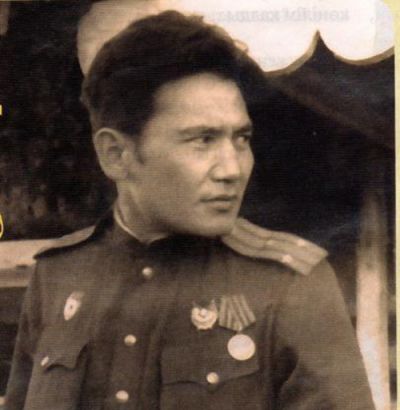 ( Бауыржан Мамышулы)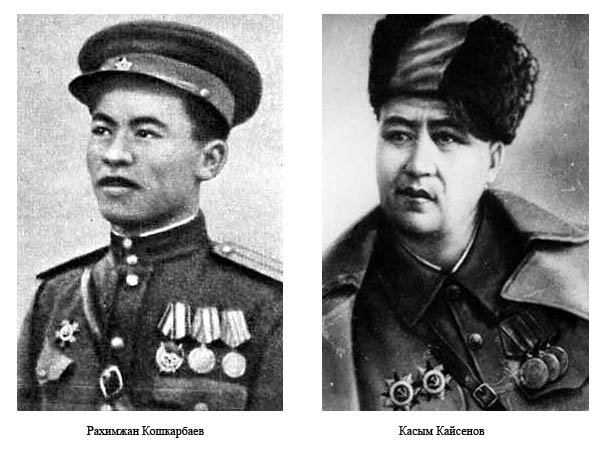 ( Касым Кайсенов)( Рахимжан Кошкарбаев)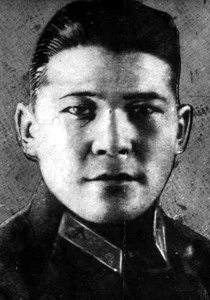 ( Нуркен Абдиров)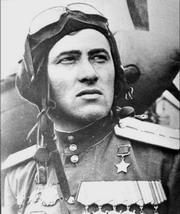 (Лев Рощин)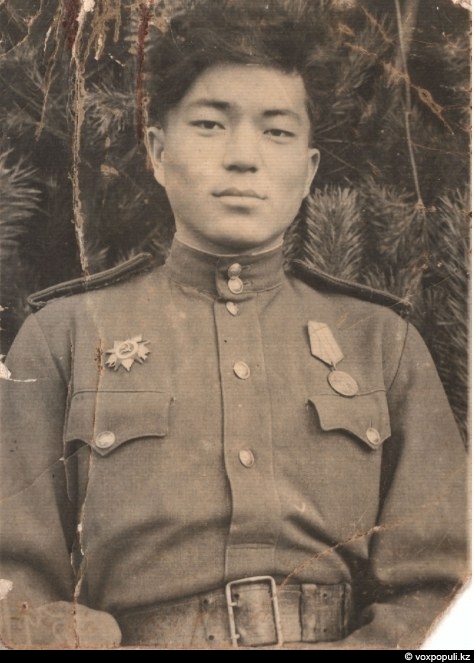 (Жолдыбай Нурлыбаев)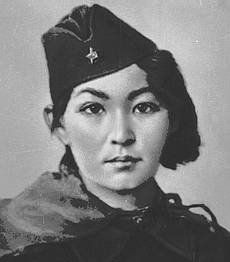 (Алия Молдагулова)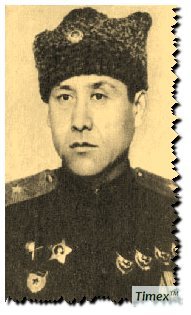 (Сабыр Рахимов)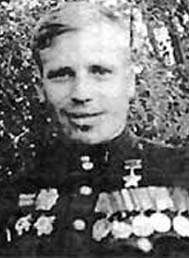 (Павел Коваленко)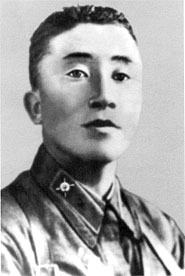 (Канаш Камзин)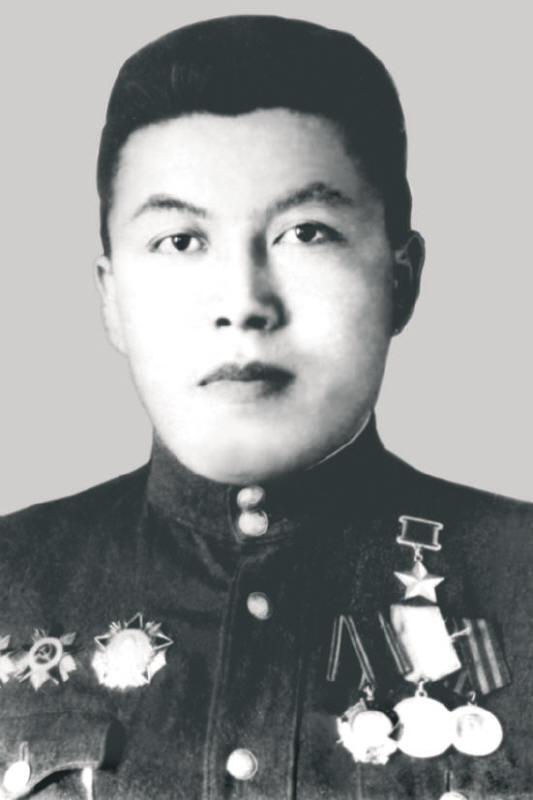 (Махмет Каирбаев)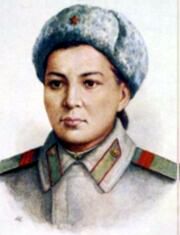 (Маншук Маметова)В годы войны 500 казахстанцев стали Героями Советского Союза, более 100 - полными кавалерами ордена Славы, четверо были дважды удостоены звания Героя Советского Союза. Это – Талгат Бегельдинов, Леонид Беда, Иван Павлов и Сергей ЛуганскийIII. ВОВ в песнях.Назови песню, из которой эти строки: «Вставай, страна огромная,
Вставай на смертный бой
С фашистской силой тёмною,
С проклятою ордой!»"Священная война" (Слова В. Лебедева-Кумача, музыка А.Александрова)«Выходила, песню заводила
Про степного сизого орла.
Про того, которого любила,
Про того, чьи письма берегла»"Катюша" (слова М. Исаковского, музыка М. Блантера)«Дни и ночи у мартеновских печей 
Не смыкала наша Родина очей
Дни и ночи битву трудную вели –
Этот день мы приближали, как могли»"День Победы" (слова В. Харитонова, музыка Д. Тухманова)Нас ждет огонь смертельный,
И все ж бессилен он.
Сомненья прочь, уходит в ночь отдельный
Десятый наш десантный батальон,
Десятый наш десантный батальон.«А нам нужна одна победа»Раскудрявый клен зеленый,  лист резной, 
Я влюбленный и смущенный пред тобой. 
Клен зеленый, да клен кудрявый, 
Да раскудрявый, и  резной! «Смуглянка»На границе тучи ходят хмуро,   Край суровый тишиной объят.   У высоких берегов Амура   Часовые Родины стоят.   «Три танкиста»(слова песен звучат либо в записи, либо в живом исполнении под гитару, возможны изменения)Перерыв между конкурсами, показательные выступления «Рукопашный бой», «Бетонные плиты».(представители РОО «Десантное братство»)IV.Знаете ли вы бронетехнику периода ВОВ?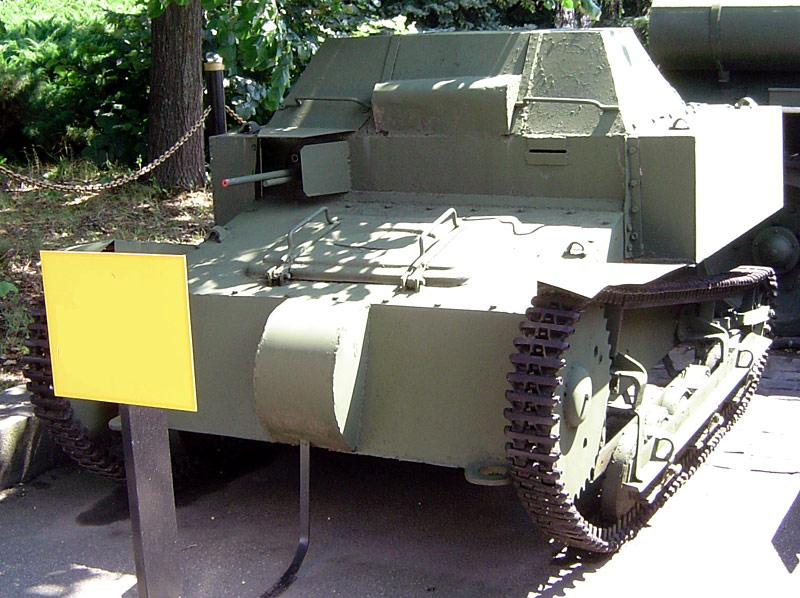 (Т-27, (танкетка) танк поддержки пехоты и тягач для противотанковых пушек)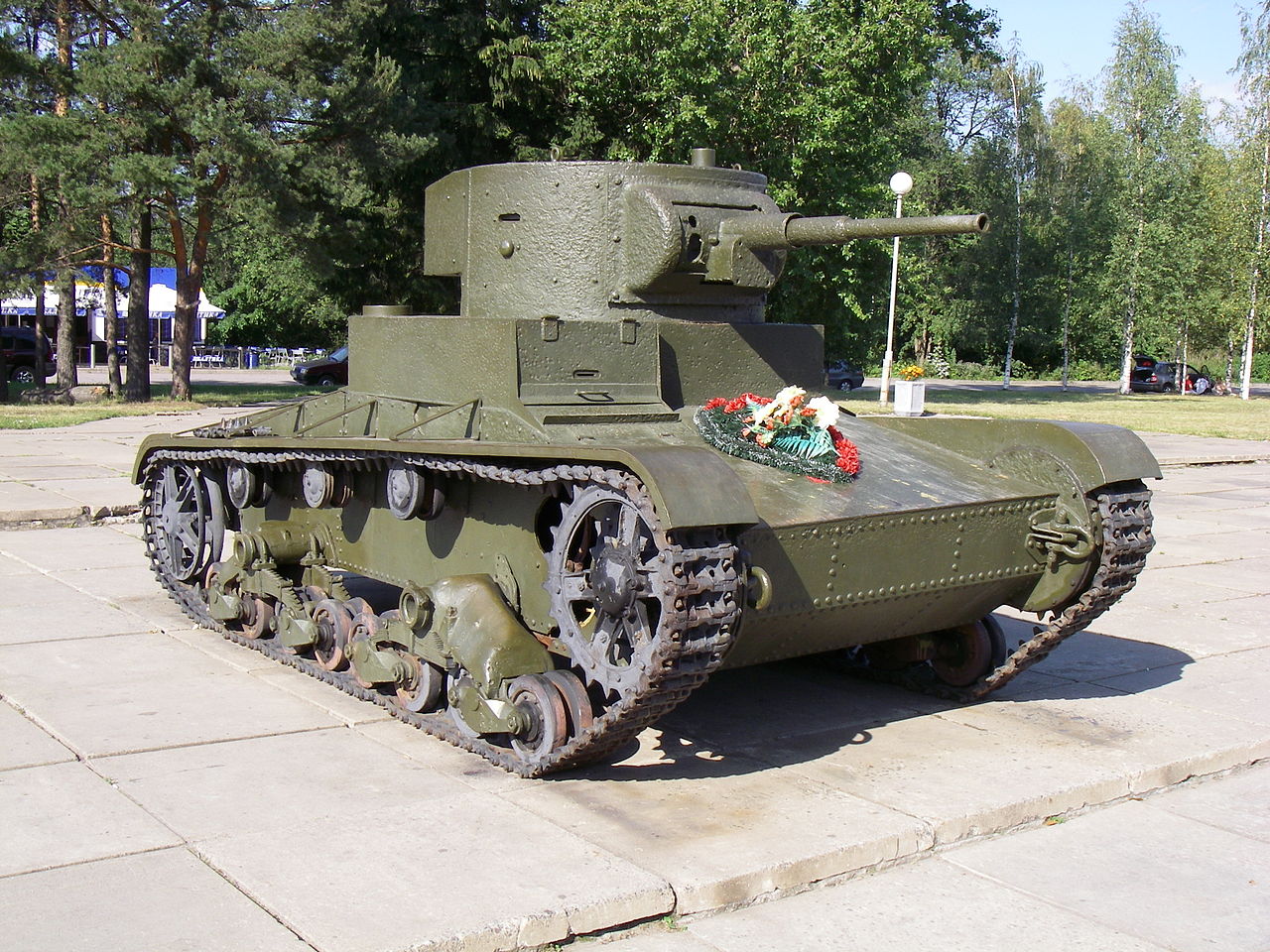 (Т-26, легкий танк активно использовался при обороне Москвы в 1941 году)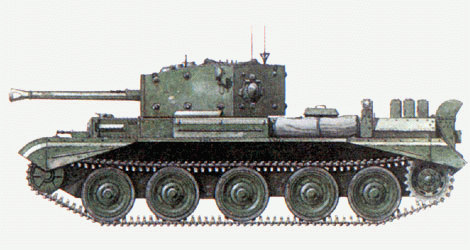 (CT Mk.VIII «Cromwelll» английский крейсерский танк впервые вступил в бой в ходе высадки англо-американских войск в Нормандии)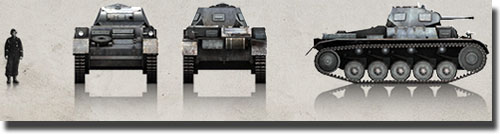 (Легкий немецкий танк  Panzerkampfwagen II,  панцеркампфваген 2)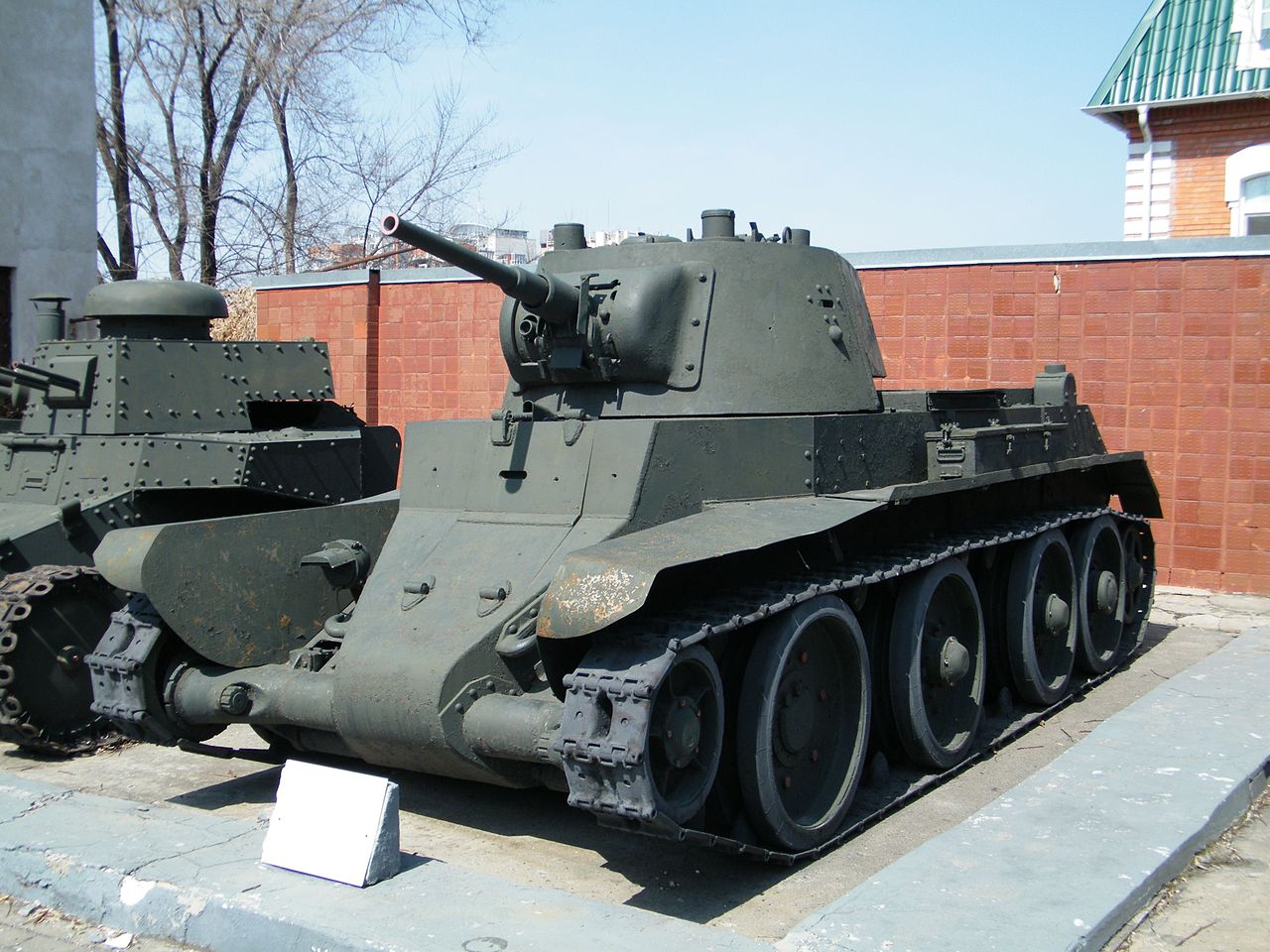 (БТ-7, танк для развития прорыва в глубину обороны противника)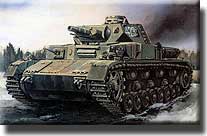 (Средний  немецкий танк Т4, панцеркампфваген 4 )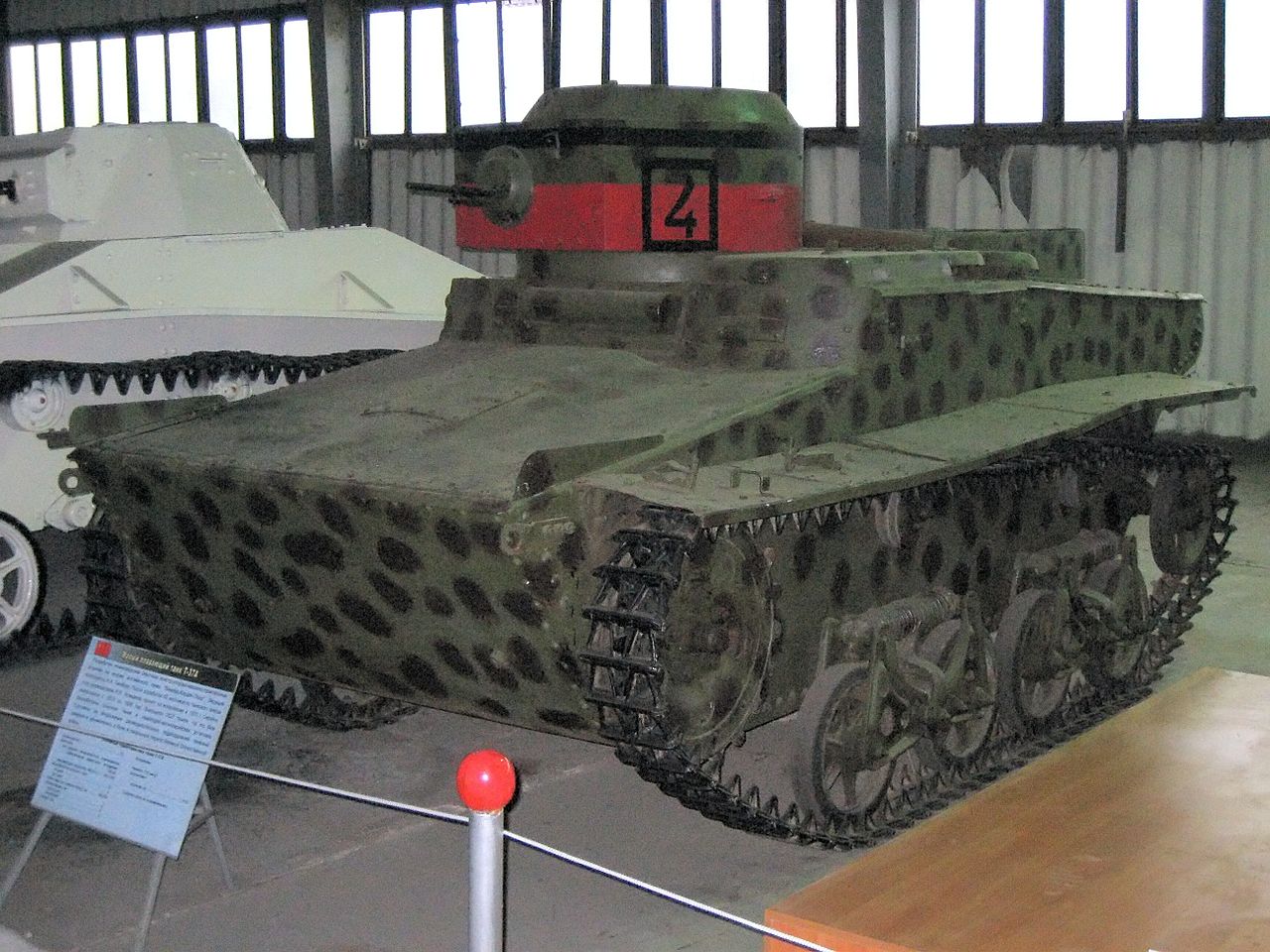 (Т-37А , плавающий танк)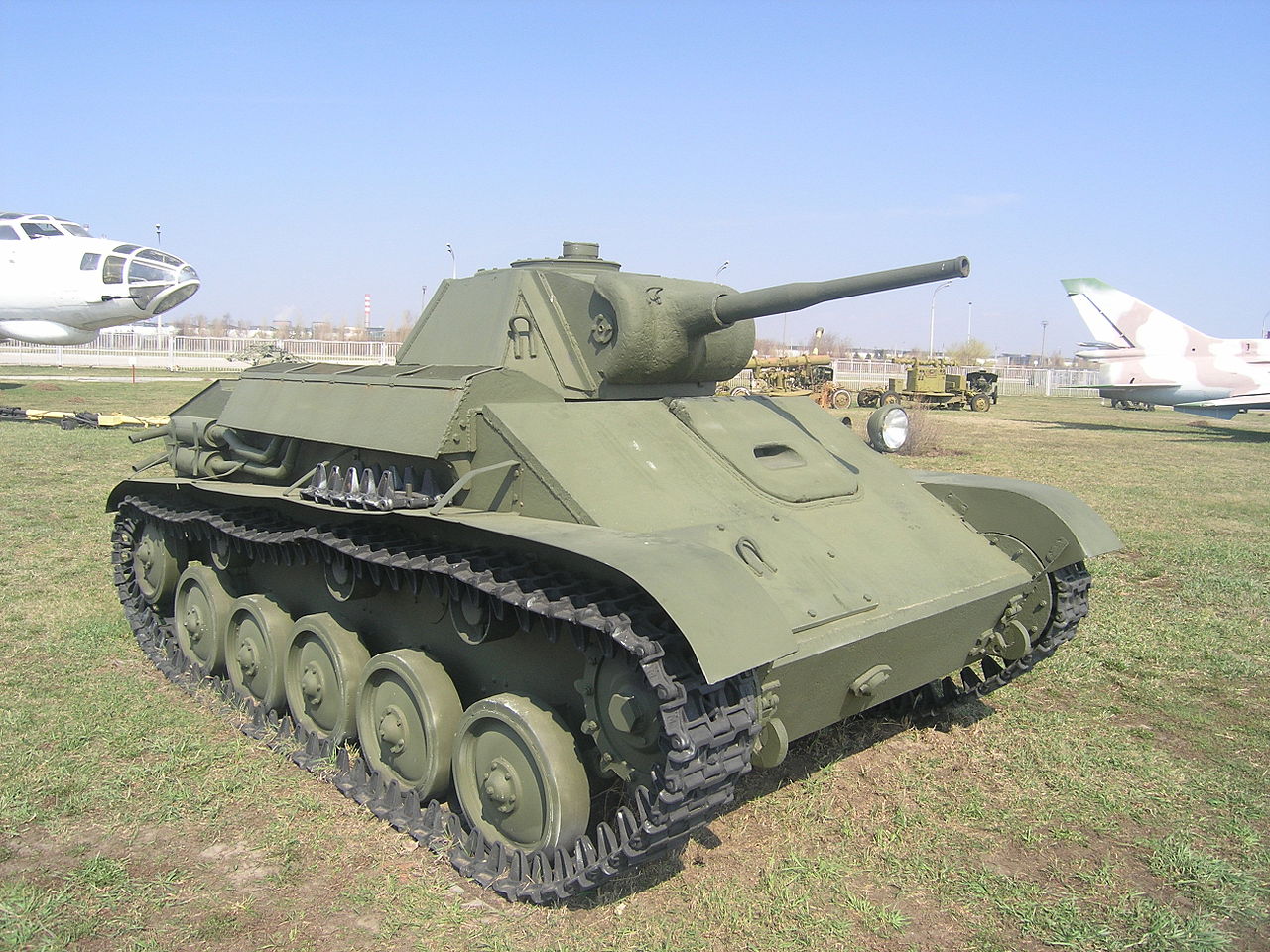 (Т-70 , танк апогеем службы которого стала Курская битва)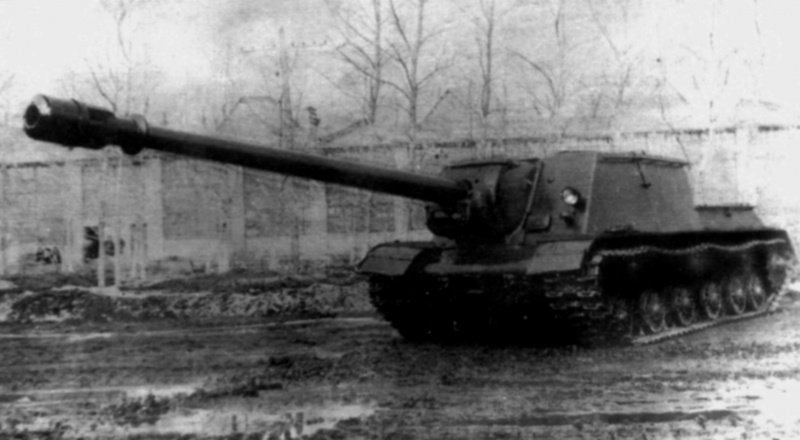 (ИСУ-152 «Зверобой», гроза «тигров» и «Пантер», тяжелая самоходная арт.установка)V. Знакомо ли вам стрелковое оружие времен ВОВ?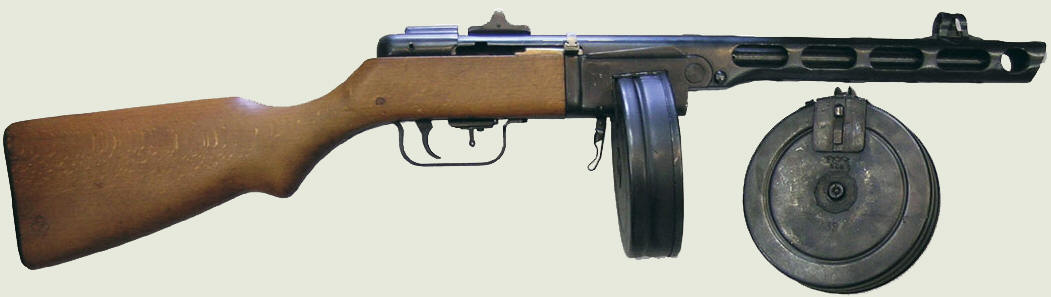 (ППШ-41 Пистолет – пулемет Шпагина состоял на вооружении с 1941 по 1951 годы, в некоторых странах его используют до сих пор)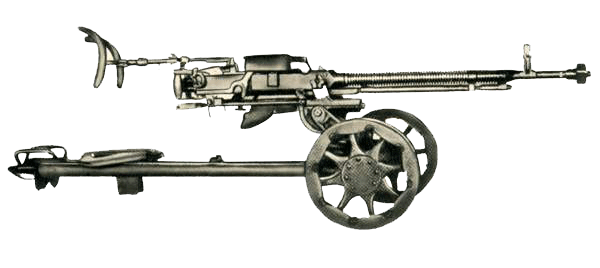 (ДШК, ДШКМ   пулемет Дягтерева-Шпагина Крупнокалиберный состоял на вооружении с 1939 года,  в некоторых странах, в том числе в Казахстане, его используют до сих пор)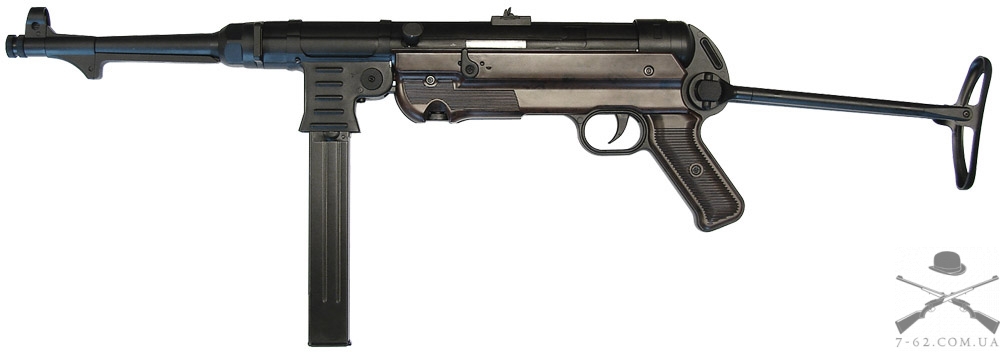 (МП-40 «Шмайсер» пистолет-пулемет образца 1940 года)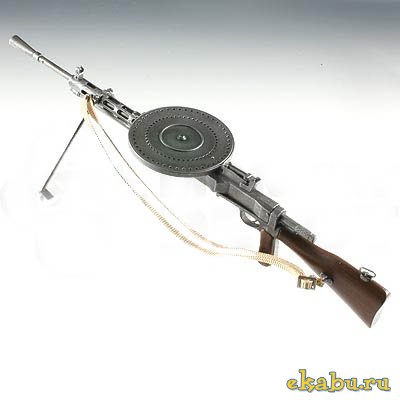 (7,62 мм Пулемет ДП – ручной пулемет Дегтярева пехотный)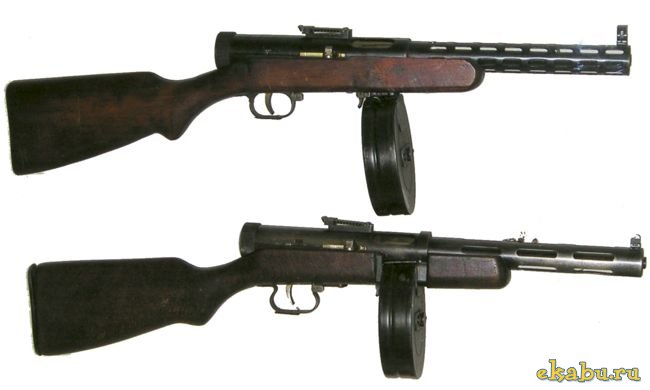 (ППД – Пистолет Пулемет Дегтярева, был принят на вооружение в 1935 году)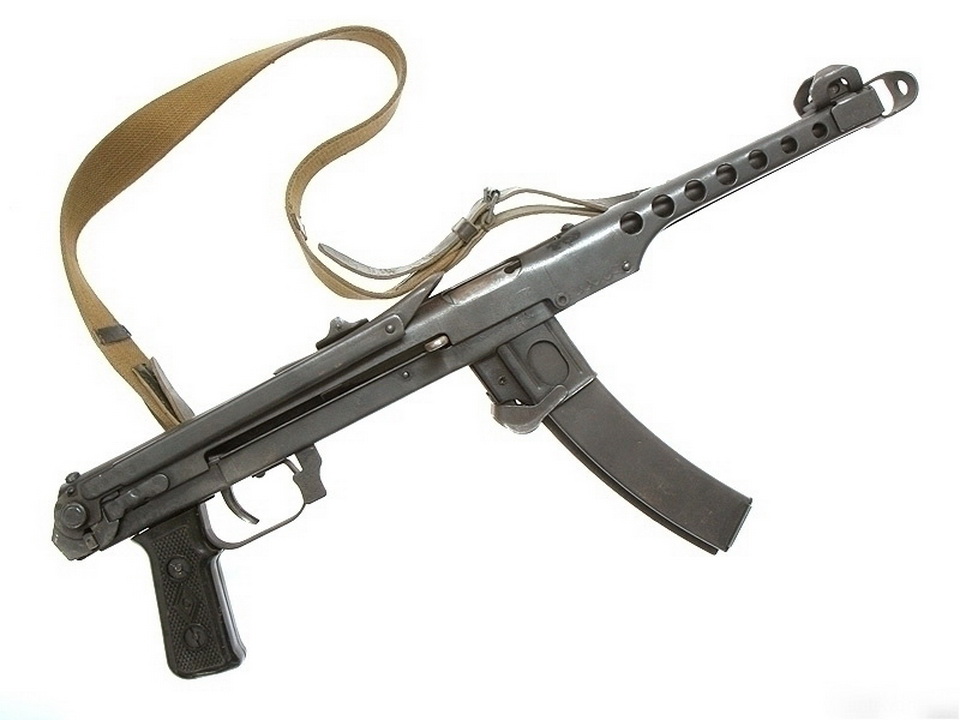 (ППС-43  Пистолет Пулемет Судаева, был принят на вооружение в 1943 году)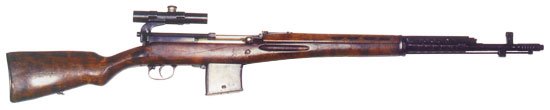 (СВТ-40 Снайперская винтовка системы Токарева)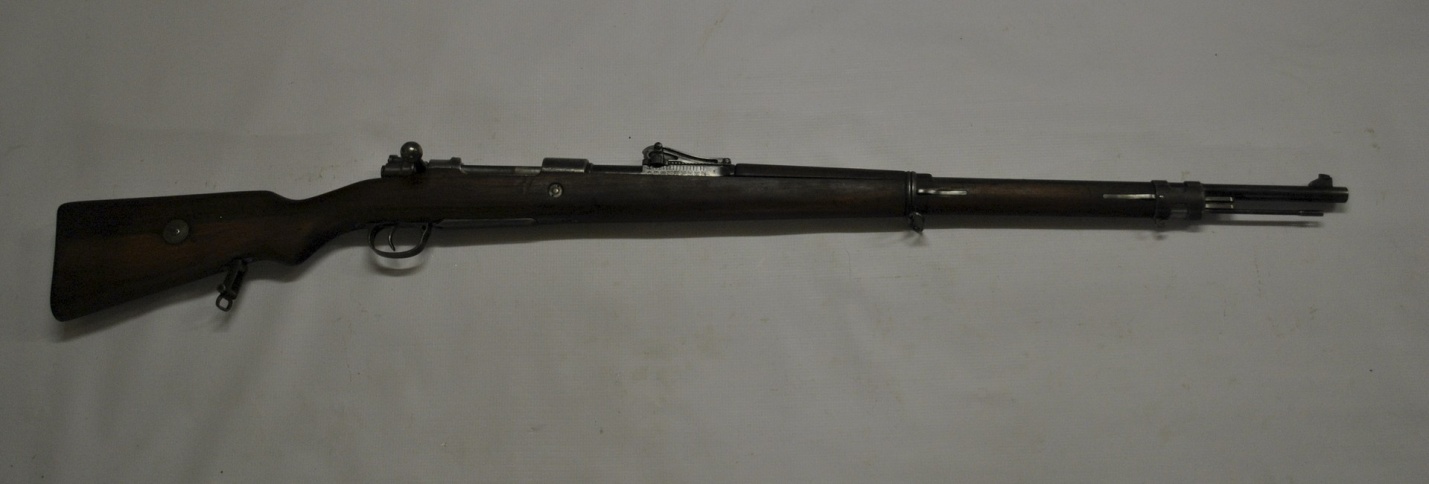 (Винтовка Маузера образца 1893 года, основное оружие пехоты вермахта во второй мировой войне)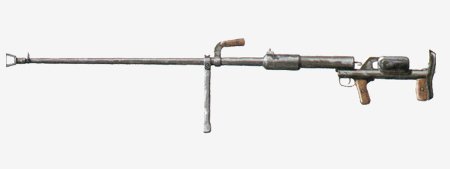 (ПТРД-41 противотанковое ружье калибра 14,5мм)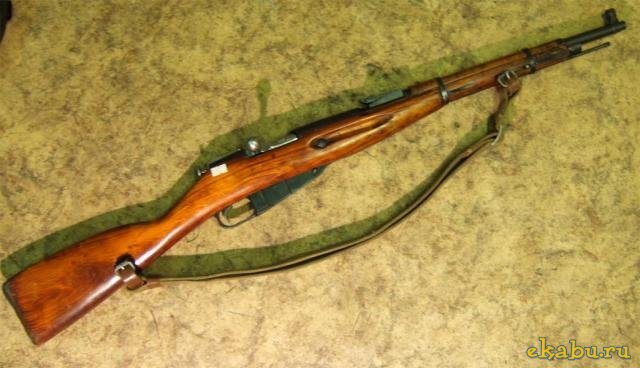 (Винтовка Мосина образца 1891 года, самое распространенное стрелковое оружие в РККА периода ВОВ)VI. Знание современного стрелкового оружия.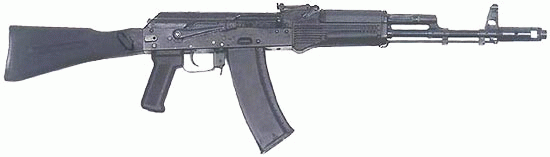 (АК-74автомат Калашникова калибра 5,45 мм)Назовите тактико-технические характеристики АК-74АК-74Калибр:   5,45 мм
Тип патрона:   5,45х39
Масса неснаряженного автомата:   3,07 кг
Масса со снаряженным магазином:   3,8 кг
Масса со снаряженным магазином и штык-ножом:   4,1 кг
Длина:   940 мм
Длина со штык-ножом:   1089 мм
Длина ствола:   415 мм
Нарезы правосторонние:   4 шт, шаг - 200 мм
Начальная скорость пули:   900 м/с
Дульная энергия:   1377 Дж
Режим огня:   одиночный/непрерывный
Темп стрельбы:   600 выст/мин
Боевая скорострельность (одиночными):   40 выст/мин
Боевая скорострельность (очередями):   100 выст/мин
Прицельная дальность стрельбы:   1000 м
Дальность прямого выстрела по ростовой фигуре:   625 м
Дальность прямого выстрела по грудной фигуре:   440 м
Дальность, до которой сохраняется убойное действие пули:   1350 м
Предельная дальность полета пули:   3000 м
Емкость магазина:   30 патронов
Эффективная дальность стрельбы:   650 м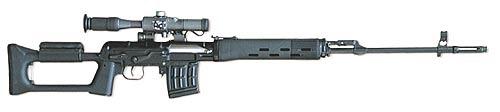 (7,62-мм снайперская винтовка Драгунова - СВД)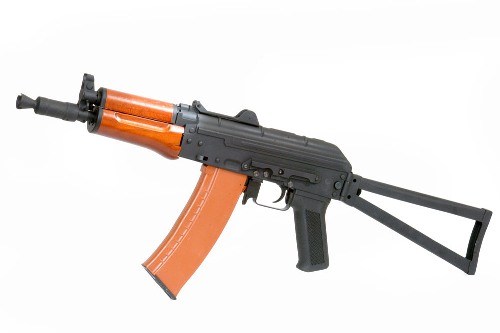 (АКС-74Уавтомат Калашникова складной укороченный, для вооружения экипажей боевых машин, авиатехники, расчётов орудий, а также десантников)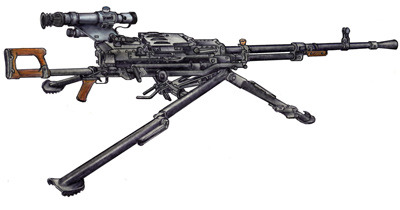 (12,7-мм ПУЛЕМЕТ НСВ(  Никитина,  Соколова и  Волкова) - "УТЕС") пришедший на смену ДШК  но не вытеснивший его полностью.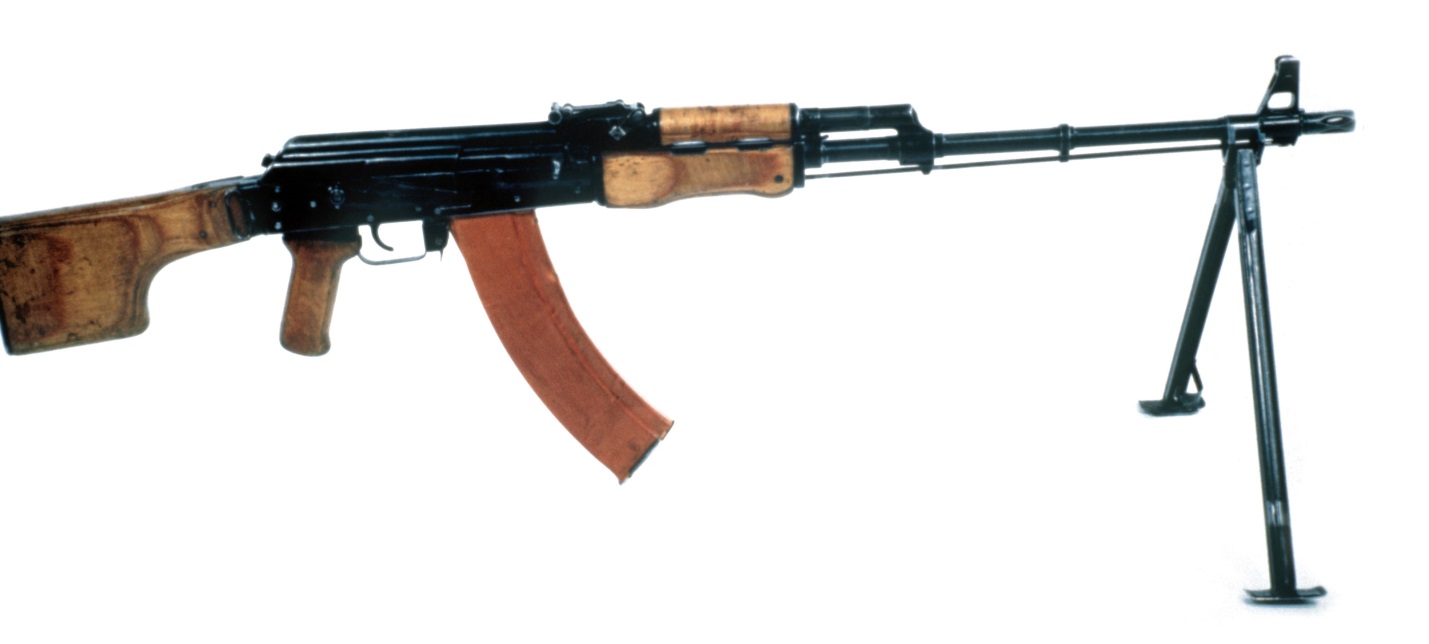 (РПК - ручной пулемет  Калашникова)VII.  Музыкально-поэтический конкурс.- сочинить и исполнить песню или куплет на тему ВОВ или службы в ВДВ(время на подготовку 15 минут, пауза заполняется музыкальным  выступлением представителей ОО «Десантное братство» сопровождаемое слайд шоу) Подведение итогов и награждение победителей.(слова ведущего условно не отражены)